Int 3MA C12 DDAY #2		Name ______________________________ Per _____  Group ______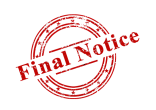 1.   Solve for the domain .2.   Solve for all x.3.   Find the exact value  4.   Find the exact value 5.   Verify   6.  Verify  7.  Sketch  and show domain & range.Domain:                                   Range:8. Find if  and A is in the third quadrant9.   Use the double angle identity to rewrite as one trig function of one angle.  10. Solve 11.  Solve Find the exact value of  	